For the purpose of national external moderation:only six WORD templates are required where availablesamples are not required to be randomly selectedthere should be one each of N, A, M, E and up to 2 othersdescriptions of evidence and explanations of judgements are not required for all other students, and a spreadsheet may be used.			Alternative Evidence Gathering Template – Internal AssessmentAlternative Evidence Gathering Template – Internal AssessmentAlternative Evidence Gathering Template – Internal AssessmentAlternative Evidence Gathering Template – Internal AssessmentAlternative Evidence Gathering Template – Internal AssessmentAlternative Evidence Gathering Template – Internal AssessmentAlternative Evidence Gathering Template – Internal AssessmentAlternative Evidence Gathering Template – Internal AssessmentAlternative Evidence Gathering Template – Internal AssessmentAlternative Evidence Gathering Template – Internal AssessmentAlternative Evidence Gathering Template – Internal AssessmentAlternative Evidence Gathering Template – Internal AssessmentAlternative Evidence Gathering Template – Internal AssessmentAlternative Evidence Gathering Template – Internal AssessmentAlternative Evidence Gathering Template – Internal AssessmentAlternative Evidence Gathering Template – Internal Assessment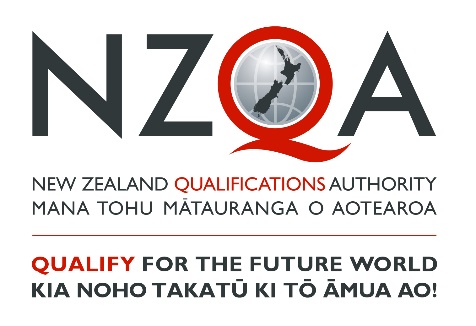 These templates must only be used to record student achievement and report results where remote assessment is the only practical option and the collection of direct assessment evidence from students has not been at all possible. ‘Alternative Evidence’ is student evidence for internally assessed standards that has been seen or heard within the teaching and learning programme. These templates do not signal a reduction in what is accepted for each grade, but rather a means of summarising evidence for reporting. These templates must be viewed in conjunction with the standard and assessment advice forwarded to schools to ensure that valid, credible and reliable assessment and learning has occurred before the standard is awarded. While physical evidence of student work does not need to be attached, the assessor decisions made must also be verified internally before reporting results.These templates must only be used to record student achievement and report results where remote assessment is the only practical option and the collection of direct assessment evidence from students has not been at all possible. ‘Alternative Evidence’ is student evidence for internally assessed standards that has been seen or heard within the teaching and learning programme. These templates do not signal a reduction in what is accepted for each grade, but rather a means of summarising evidence for reporting. These templates must be viewed in conjunction with the standard and assessment advice forwarded to schools to ensure that valid, credible and reliable assessment and learning has occurred before the standard is awarded. While physical evidence of student work does not need to be attached, the assessor decisions made must also be verified internally before reporting results.These templates must only be used to record student achievement and report results where remote assessment is the only practical option and the collection of direct assessment evidence from students has not been at all possible. ‘Alternative Evidence’ is student evidence for internally assessed standards that has been seen or heard within the teaching and learning programme. These templates do not signal a reduction in what is accepted for each grade, but rather a means of summarising evidence for reporting. These templates must be viewed in conjunction with the standard and assessment advice forwarded to schools to ensure that valid, credible and reliable assessment and learning has occurred before the standard is awarded. While physical evidence of student work does not need to be attached, the assessor decisions made must also be verified internally before reporting results.These templates must only be used to record student achievement and report results where remote assessment is the only practical option and the collection of direct assessment evidence from students has not been at all possible. ‘Alternative Evidence’ is student evidence for internally assessed standards that has been seen or heard within the teaching and learning programme. These templates do not signal a reduction in what is accepted for each grade, but rather a means of summarising evidence for reporting. These templates must be viewed in conjunction with the standard and assessment advice forwarded to schools to ensure that valid, credible and reliable assessment and learning has occurred before the standard is awarded. While physical evidence of student work does not need to be attached, the assessor decisions made must also be verified internally before reporting results.These templates must only be used to record student achievement and report results where remote assessment is the only practical option and the collection of direct assessment evidence from students has not been at all possible. ‘Alternative Evidence’ is student evidence for internally assessed standards that has been seen or heard within the teaching and learning programme. These templates do not signal a reduction in what is accepted for each grade, but rather a means of summarising evidence for reporting. These templates must be viewed in conjunction with the standard and assessment advice forwarded to schools to ensure that valid, credible and reliable assessment and learning has occurred before the standard is awarded. While physical evidence of student work does not need to be attached, the assessor decisions made must also be verified internally before reporting results.These templates must only be used to record student achievement and report results where remote assessment is the only practical option and the collection of direct assessment evidence from students has not been at all possible. ‘Alternative Evidence’ is student evidence for internally assessed standards that has been seen or heard within the teaching and learning programme. These templates do not signal a reduction in what is accepted for each grade, but rather a means of summarising evidence for reporting. These templates must be viewed in conjunction with the standard and assessment advice forwarded to schools to ensure that valid, credible and reliable assessment and learning has occurred before the standard is awarded. While physical evidence of student work does not need to be attached, the assessor decisions made must also be verified internally before reporting results.These templates must only be used to record student achievement and report results where remote assessment is the only practical option and the collection of direct assessment evidence from students has not been at all possible. ‘Alternative Evidence’ is student evidence for internally assessed standards that has been seen or heard within the teaching and learning programme. These templates do not signal a reduction in what is accepted for each grade, but rather a means of summarising evidence for reporting. These templates must be viewed in conjunction with the standard and assessment advice forwarded to schools to ensure that valid, credible and reliable assessment and learning has occurred before the standard is awarded. While physical evidence of student work does not need to be attached, the assessor decisions made must also be verified internally before reporting results.These templates must only be used to record student achievement and report results where remote assessment is the only practical option and the collection of direct assessment evidence from students has not been at all possible. ‘Alternative Evidence’ is student evidence for internally assessed standards that has been seen or heard within the teaching and learning programme. These templates do not signal a reduction in what is accepted for each grade, but rather a means of summarising evidence for reporting. These templates must be viewed in conjunction with the standard and assessment advice forwarded to schools to ensure that valid, credible and reliable assessment and learning has occurred before the standard is awarded. While physical evidence of student work does not need to be attached, the assessor decisions made must also be verified internally before reporting results.These templates must only be used to record student achievement and report results where remote assessment is the only practical option and the collection of direct assessment evidence from students has not been at all possible. ‘Alternative Evidence’ is student evidence for internally assessed standards that has been seen or heard within the teaching and learning programme. These templates do not signal a reduction in what is accepted for each grade, but rather a means of summarising evidence for reporting. These templates must be viewed in conjunction with the standard and assessment advice forwarded to schools to ensure that valid, credible and reliable assessment and learning has occurred before the standard is awarded. While physical evidence of student work does not need to be attached, the assessor decisions made must also be verified internally before reporting results.These templates must only be used to record student achievement and report results where remote assessment is the only practical option and the collection of direct assessment evidence from students has not been at all possible. ‘Alternative Evidence’ is student evidence for internally assessed standards that has been seen or heard within the teaching and learning programme. These templates do not signal a reduction in what is accepted for each grade, but rather a means of summarising evidence for reporting. These templates must be viewed in conjunction with the standard and assessment advice forwarded to schools to ensure that valid, credible and reliable assessment and learning has occurred before the standard is awarded. While physical evidence of student work does not need to be attached, the assessor decisions made must also be verified internally before reporting results.These templates must only be used to record student achievement and report results where remote assessment is the only practical option and the collection of direct assessment evidence from students has not been at all possible. ‘Alternative Evidence’ is student evidence for internally assessed standards that has been seen or heard within the teaching and learning programme. These templates do not signal a reduction in what is accepted for each grade, but rather a means of summarising evidence for reporting. These templates must be viewed in conjunction with the standard and assessment advice forwarded to schools to ensure that valid, credible and reliable assessment and learning has occurred before the standard is awarded. While physical evidence of student work does not need to be attached, the assessor decisions made must also be verified internally before reporting results.These templates must only be used to record student achievement and report results where remote assessment is the only practical option and the collection of direct assessment evidence from students has not been at all possible. ‘Alternative Evidence’ is student evidence for internally assessed standards that has been seen or heard within the teaching and learning programme. These templates do not signal a reduction in what is accepted for each grade, but rather a means of summarising evidence for reporting. These templates must be viewed in conjunction with the standard and assessment advice forwarded to schools to ensure that valid, credible and reliable assessment and learning has occurred before the standard is awarded. While physical evidence of student work does not need to be attached, the assessor decisions made must also be verified internally before reporting results.These templates must only be used to record student achievement and report results where remote assessment is the only practical option and the collection of direct assessment evidence from students has not been at all possible. ‘Alternative Evidence’ is student evidence for internally assessed standards that has been seen or heard within the teaching and learning programme. These templates do not signal a reduction in what is accepted for each grade, but rather a means of summarising evidence for reporting. These templates must be viewed in conjunction with the standard and assessment advice forwarded to schools to ensure that valid, credible and reliable assessment and learning has occurred before the standard is awarded. While physical evidence of student work does not need to be attached, the assessor decisions made must also be verified internally before reporting results.These templates must only be used to record student achievement and report results where remote assessment is the only practical option and the collection of direct assessment evidence from students has not been at all possible. ‘Alternative Evidence’ is student evidence for internally assessed standards that has been seen or heard within the teaching and learning programme. These templates do not signal a reduction in what is accepted for each grade, but rather a means of summarising evidence for reporting. These templates must be viewed in conjunction with the standard and assessment advice forwarded to schools to ensure that valid, credible and reliable assessment and learning has occurred before the standard is awarded. While physical evidence of student work does not need to be attached, the assessor decisions made must also be verified internally before reporting results.These templates must only be used to record student achievement and report results where remote assessment is the only practical option and the collection of direct assessment evidence from students has not been at all possible. ‘Alternative Evidence’ is student evidence for internally assessed standards that has been seen or heard within the teaching and learning programme. These templates do not signal a reduction in what is accepted for each grade, but rather a means of summarising evidence for reporting. These templates must be viewed in conjunction with the standard and assessment advice forwarded to schools to ensure that valid, credible and reliable assessment and learning has occurred before the standard is awarded. While physical evidence of student work does not need to be attached, the assessor decisions made must also be verified internally before reporting results.These templates must only be used to record student achievement and report results where remote assessment is the only practical option and the collection of direct assessment evidence from students has not been at all possible. ‘Alternative Evidence’ is student evidence for internally assessed standards that has been seen or heard within the teaching and learning programme. These templates do not signal a reduction in what is accepted for each grade, but rather a means of summarising evidence for reporting. These templates must be viewed in conjunction with the standard and assessment advice forwarded to schools to ensure that valid, credible and reliable assessment and learning has occurred before the standard is awarded. While physical evidence of student work does not need to be attached, the assessor decisions made must also be verified internally before reporting results.Student IDStudent IDStudent 1Student 1Student 1Student 1Student 1Student 1Student 1Student 1Student 1Student 1Student 1SubjectBusiness StudiesBusiness StudiesLevel3NotesNotesStandard No.9138491384Version2Standard TitleStandard TitleCarry out, with consultation, an innovative and sustainable business activity Carry out, with consultation, an innovative and sustainable business activity Carry out, with consultation, an innovative and sustainable business activity Carry out, with consultation, an innovative and sustainable business activity Carry out, with consultation, an innovative and sustainable business activity Carry out, with consultation, an innovative and sustainable business activity Carry out, with consultation, an innovative and sustainable business activity Carry out, with consultation, an innovative and sustainable business activity Carry out, with consultation, an innovative and sustainable business activity Carry out, with consultation, an innovative and sustainable business activity Carry out, with consultation, an innovative and sustainable business activity Carry out, with consultation, an innovative and sustainable business activity Carry out, with consultation, an innovative and sustainable business activity Carry out, with consultation, an innovative and sustainable business activity Credits9AchievedAchievedAchievedAchievedAchievedAchievedAchievedAchievedAchievedMeritMeritMeritMeritMeritMeritExcellenceExcellenceExcellenceCarry out, with consultation, an innovative and sustainable business activity. Carry out, with consultation, an innovative and sustainable business activity. Carry out, with consultation, an innovative and sustainable business activity. Carry out, with consultation, an innovative and sustainable business activity. Carry out, with consultation, an innovative and sustainable business activity. Carry out, with consultation, an innovative and sustainable business activity. Carry out, with consultation, an innovative and sustainable business activity. Carry out, with consultation, an innovative and sustainable business activity. Carry out, with consultation, an innovative and sustainable business activity. Carry out, in-depth and with consultation, an innovative and sustainable business activity. Carry out, in-depth and with consultation, an innovative and sustainable business activity. Carry out, in-depth and with consultation, an innovative and sustainable business activity. Carry out, in-depth and with consultation, an innovative and sustainable business activity. Carry out, in-depth and with consultation, an innovative and sustainable business activity. Carry out, in-depth and with consultation, an innovative and sustainable business activity. Comprehensively carry out, with consultation, an innovative and sustainable business activity. Comprehensively carry out, with consultation, an innovative and sustainable business activity. Comprehensively carry out, with consultation, an innovative and sustainable business activity. Key requirements (list):Key requirements (list):Key requirements (list):Key requirements (list):Key requirements (list):Key requirements (list):AAAMMMEDescribe or attach the evidence considered. 	Describe or attach the evidence considered. 	Describe or attach the evidence considered. 	Explain how the judgement was made.Explain how the judgement was made.Plan and consult for an innovative and sustainable business activity, stating relevant business knowledge and a Māori business concept(s) where relevant to the activity. Plan and consult for an innovative and sustainable business activity, stating relevant business knowledge and a Māori business concept(s) where relevant to the activity. Plan and consult for an innovative and sustainable business activity, stating relevant business knowledge and a Māori business concept(s) where relevant to the activity. Plan and consult for an innovative and sustainable business activity, stating relevant business knowledge and a Māori business concept(s) where relevant to the activity. Plan and consult for an innovative and sustainable business activity, stating relevant business knowledge and a Māori business concept(s) where relevant to the activity. Plan and consult for an innovative and sustainable business activity, stating relevant business knowledge and a Māori business concept(s) where relevant to the activity. Carry out the business activity. Carry out the business activity. Carry out the business activity. Carry out the business activity. Carry out the business activity. Carry out the business activity. Evaluate the business activity, stating relevant business knowledge and a Māori business concept(s) where relevant. Evaluate the business activity, stating relevant business knowledge and a Māori business concept(s) where relevant. Evaluate the business activity, stating relevant business knowledge and a Māori business concept(s) where relevant. Evaluate the business activity, stating relevant business knowledge and a Māori business concept(s) where relevant. Evaluate the business activity, stating relevant business knowledge and a Māori business concept(s) where relevant. Evaluate the business activity, stating relevant business knowledge and a Māori business concept(s) where relevant. Soundly plan and consult for an innovative and sustainable business activity, including relevant business knowledge and a Māori business concept(s) where relevant to the activity to support explanations. Soundly plan and consult for an innovative and sustainable business activity, including relevant business knowledge and a Māori business concept(s) where relevant to the activity to support explanations. Soundly plan and consult for an innovative and sustainable business activity, including relevant business knowledge and a Māori business concept(s) where relevant to the activity to support explanations. Soundly plan and consult for an innovative and sustainable business activity, including relevant business knowledge and a Māori business concept(s) where relevant to the activity to support explanations. Soundly plan and consult for an innovative and sustainable business activity, including relevant business knowledge and a Māori business concept(s) where relevant to the activity to support explanations. Soundly plan and consult for an innovative and sustainable business activity, including relevant business knowledge and a Māori business concept(s) where relevant to the activity to support explanations. Carry out the business activity.Carry out the business activity.Carry out the business activity.Carry out the business activity.Carry out the business activity.Carry out the business activity.Soundly evaluate the business activity, including relevant business knowledge and a Māori business concept(s) where relevant to support explanations. Soundly evaluate the business activity, including relevant business knowledge and a Māori business concept(s) where relevant to support explanations. Soundly evaluate the business activity, including relevant business knowledge and a Māori business concept(s) where relevant to support explanations. Soundly evaluate the business activity, including relevant business knowledge and a Māori business concept(s) where relevant to support explanations. Soundly evaluate the business activity, including relevant business knowledge and a Māori business concept(s) where relevant to support explanations. Soundly evaluate the business activity, including relevant business knowledge and a Māori business concept(s) where relevant to support explanations. Thoroughly plan and consult for an innovative and sustainable business activity, integrating relevant business knowledge and a Māori business concept(s) where relevant to the activity to fully support explanations. Thoroughly plan and consult for an innovative and sustainable business activity, integrating relevant business knowledge and a Māori business concept(s) where relevant to the activity to fully support explanations. Thoroughly plan and consult for an innovative and sustainable business activity, integrating relevant business knowledge and a Māori business concept(s) where relevant to the activity to fully support explanations. Thoroughly plan and consult for an innovative and sustainable business activity, integrating relevant business knowledge and a Māori business concept(s) where relevant to the activity to fully support explanations. Thoroughly plan and consult for an innovative and sustainable business activity, integrating relevant business knowledge and a Māori business concept(s) where relevant to the activity to fully support explanations. Thoroughly plan and consult for an innovative and sustainable business activity, integrating relevant business knowledge and a Māori business concept(s) where relevant to the activity to fully support explanations. Carry out the business activity. Carry out the business activity. Carry out the business activity. Carry out the business activity. Carry out the business activity. Carry out the business activity. Thoroughly evaluate the business activity, integrating relevant business knowledge and a Māori business concept(s) where relevant to fully support explanations. Thoroughly evaluate the business activity, integrating relevant business knowledge and a Māori business concept(s) where relevant to fully support explanations. Thoroughly evaluate the business activity, integrating relevant business knowledge and a Māori business concept(s) where relevant to fully support explanations. Thoroughly evaluate the business activity, integrating relevant business knowledge and a Māori business concept(s) where relevant to fully support explanations. Thoroughly evaluate the business activity, integrating relevant business knowledge and a Māori business concept(s) where relevant to fully support explanations. Thoroughly evaluate the business activity, integrating relevant business knowledge and a Māori business concept(s) where relevant to fully support explanations. Sufficiency statementSufficiency statementSufficiency statementSufficiency statementSufficiency statementSufficiency statementSufficiency statementSufficiency statementSufficiency statementSufficiency statementSufficiency statementSufficiency statementSufficiency statementInternal Verification Internal Verification Internal Verification Internal Verification Internal Verification AchievementAll of A is required All of A is required All of A is required All of A is required All of A is required All of A is required All of A is required All of A is required All of A is required All of A is required All of A is required All of A is required Assessor:                                              Date: 	Assessor:                                              Date: 	Assessor:                                              Date: 	Assessor:                                              Date: 	Assessor:                                              Date: 	MeritAll of A and M is required All of A and M is required All of A and M is required All of A and M is required All of A and M is required All of A and M is required All of A and M is required All of A and M is required All of A and M is required All of A and M is required All of A and M is required All of A and M is required Verifier:                                                  Date: 	Verifier:                                                  Date: 	Verifier:                                                  Date: 	Verifier:                                                  Date: 	Verifier:                                                  Date: 	ExcellenceAll of A, M and E is required All of A, M and E is required All of A, M and E is required All of A, M and E is required All of A, M and E is required All of A, M and E is required All of A, M and E is required All of A, M and E is required All of A, M and E is required All of A, M and E is required All of A, M and E is required All of A, M and E is required Verifier’s school: 	Verifier’s school: 	Verifier’s school: 	Verifier’s school: 	Verifier’s school: 	MARK OVERALL GRADEMARK OVERALL GRADEMARK OVERALL GRADEN A A A A M M M E E Comments: 	Comments: 	Comments: 	Comments: 	Comments: 	